St Helens and Knowsley Teaching Hospital NHS Trust Immediate DIEP/OncoPlastic Services Referral ProformaPlease provide as much information as available *Patients details:(Stick Addressograph)                                                                Date:		   …………………………………………………………………………………………         Referring Consultant:………………………………………………………………………………………         Referring Clinician: …………………………………………………………………………………………         Breast care Nurse………………………………	     					     Hospital: ……………………………………………*Diagnosis: …………………………………………………………………………………………………………..*Reason for referral: Consideration for   (Please Circle/ Tick) Mastectomy & Immediate Reconstruction for   Right  /   Left  /   Bilateral Delayed Reconstruction for    Right   /   Left     /   Bilateral                             Other………………………………………………………………………………………………………...*Discussed with  specific  Whiston Consultant: Breast………………………Plastics…………………….. Not discussed………………….Referring consultant requesting to attend for Mastectomy?	Yes/NoPatient Background: 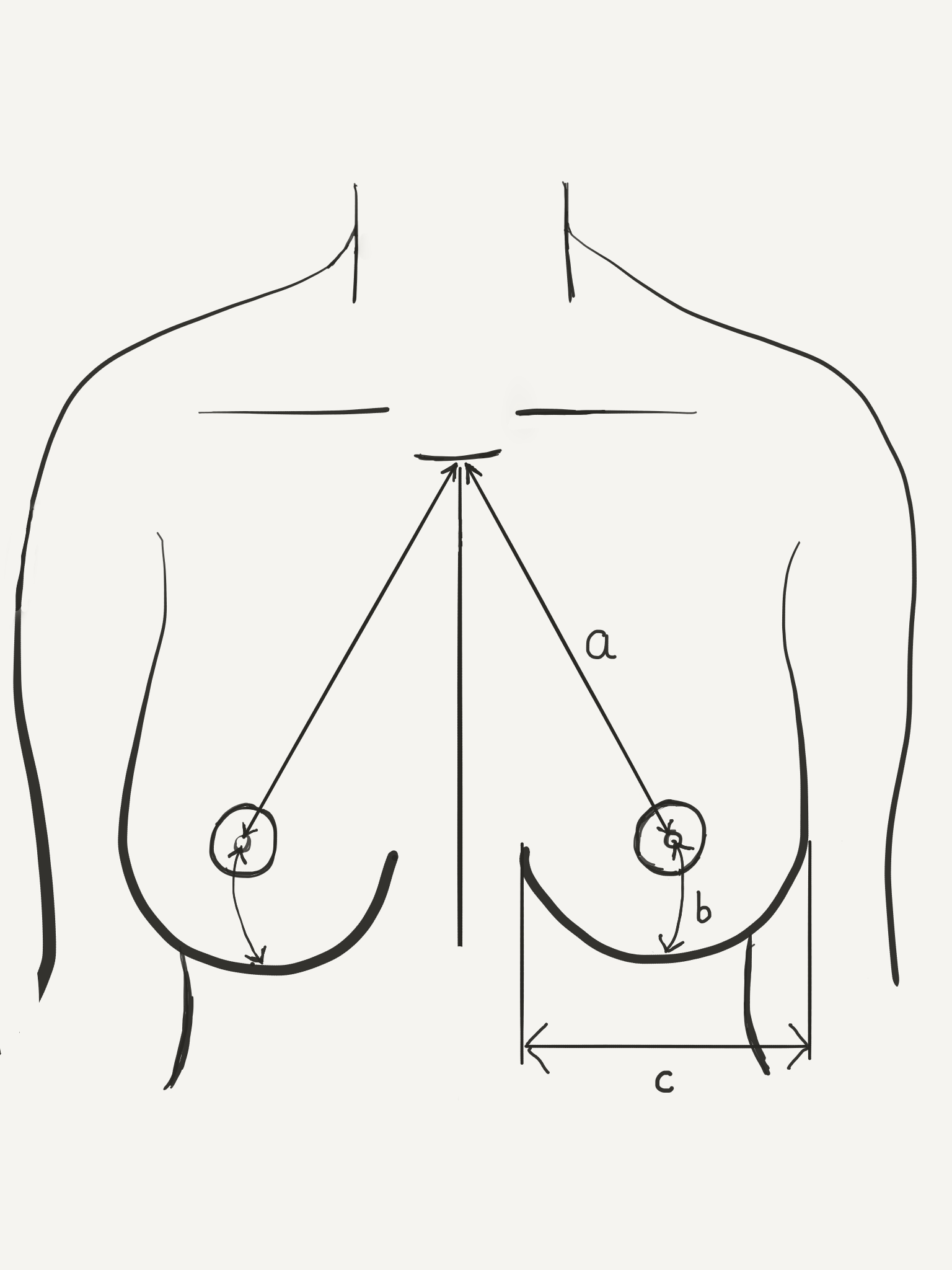 Performance Status:Height                           Weight                    *BMI		Current Bra size worn: ………………………         Asymmetry :                                        Smoker*:         Yes     /     No     Stop date: ………………Never              Diabetes          	Yes     /     No     Type 1          Type 2    Medication…………………………………………………………………………Other co- morbidities…...……………………………………………………*Surgery performed to date: AXILLA: Sentinel node biopsy              	Clearance BREAST:	Core Biopsy   / Wide Local Excision  / Mastectomy   Side: ………….                                                                                                      Date:………………. Specimen weight :    …………………..grams*Histology: 	Please attach all histology reports       *Staging scan performed (please tick): 	CXR              CT chest/abdomen/pelvis              Bone scan               EchocardiogramOther         ECHOCARIOGRAM report – please attach*Additional treatment received or plannedChemotherapy Yes  /  No        Planned …………………    Completion date……………………Radiotherapy:    Yes  /  No   /Planned                       Right        /      Left        /     BilateralHormone therapy:	Tamoxifen/ Aromatase inhibitor   Biological therapy:	………………………………………………. Previous Reconstruction: Tissue Expander / Implant / Strattice / Ti-Loop/…………..:         Right    /     Left     /     BilateralPrevious Breast Reduction  / Mastopexy                  Right    /     Left     /     Bilateral     Other surgery…………………………………………………………………………………………………………     Risk Reducing discussion:     Done  /   Awaiting   /   Not applicable*Psychologist referral:            	(N/A)/ Yes report attached /  Has been referred*Genetic testing referral:		(N/A)/ Yes report attached /  Has been referredPatient Targets:62 day target date if known:Post-operative histology will be sent to referring trust for MDT discussion and patient consultation unless specified otherwise. Please inform if you would like us to take over care.Please email completed form to appointmentssthk@nhs.netThis will be received by the Breast surgical team for clinical triage.* MUST be completed prior to sending referral